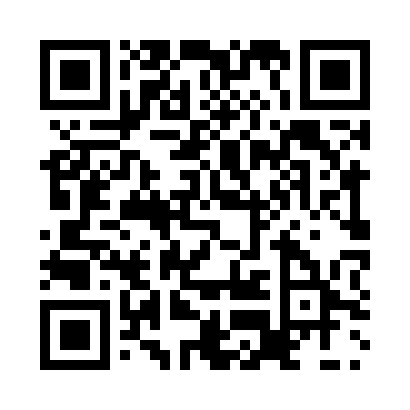 Prayer times for Sermasta, BangladeshWed 1 May 2024 - Fri 31 May 2024High Latitude Method: NonePrayer Calculation Method: University of Islamic SciencesAsar Calculation Method: ShafiPrayer times provided by https://www.salahtimes.comDateDayFajrSunriseDhuhrAsrMaghribIsha1Wed4:055:2712:013:316:357:582Thu4:045:2612:013:316:367:593Fri4:035:2612:013:306:368:004Sat4:025:2512:013:306:378:005Sun4:015:2412:013:306:388:016Mon4:005:2412:013:306:388:027Tue3:595:2312:013:306:398:028Wed3:585:2212:013:296:398:039Thu3:575:2212:013:296:408:0410Fri3:575:2112:003:296:408:0511Sat3:565:2012:003:296:418:0512Sun3:555:2012:003:296:418:0613Mon3:545:1912:003:296:428:0714Tue3:545:1912:003:286:428:0815Wed3:535:1812:003:286:438:0816Thu3:525:1812:003:286:438:0917Fri3:515:1712:003:286:448:1018Sat3:515:1712:013:286:448:1119Sun3:505:1612:013:286:458:1120Mon3:495:1612:013:286:468:1221Tue3:495:1612:013:286:468:1322Wed3:485:1512:013:286:478:1423Thu3:485:1512:013:286:478:1424Fri3:475:1512:013:276:488:1525Sat3:475:1412:013:276:488:1626Sun3:465:1412:013:276:498:1627Mon3:465:1412:013:276:498:1728Tue3:455:1312:013:276:508:1829Wed3:455:1312:023:276:508:1830Thu3:455:1312:023:276:518:1931Fri3:445:1312:023:276:518:20